Week 5Nocturnal AnimalsNo Printer? No Problem! • Use the Internet or fact books to research nocturnal and diurnal animals. Children can choose one of each to make a fact file about. • Use paper plates or paper to make animal masks. • Make a hedgehog home for spiky nocturnal visitors in your garden, if you have one. • Listen to different bird calls online. Then, see if your child can recognise them without looking as you play different bird calls. • Make a night-time picture by drawing with chalks on black paper. • Can you see any birds from your window? Try using binoculars to get a good look. Children could write a birdwatcher’s diary to record the birds they spot.Read the e-book before completing the activities, remember it’s ok to help your child with their reading if they are unsure.Day 1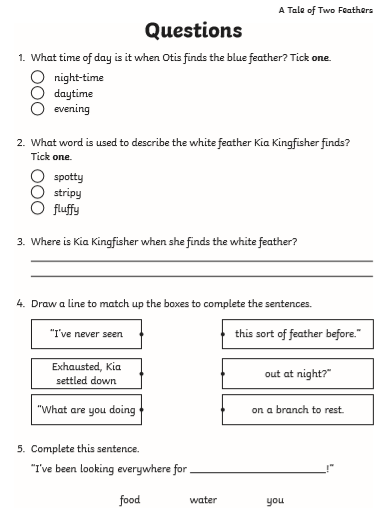 Day 2  - Read the information on Nocturnal animals before answering the questions.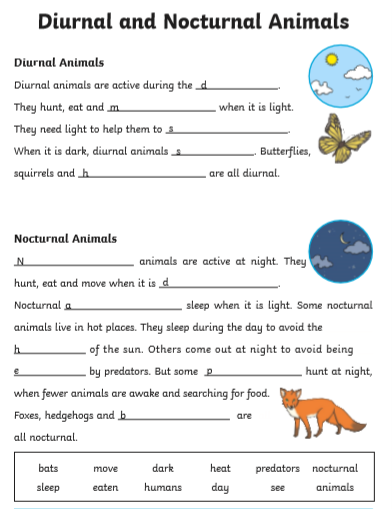 Day 3First read the information on nocturnal animals.Choose one of the animals to make your own fact file, you can do it any format you want. I have attached an example one that you could use or copy out on to paper.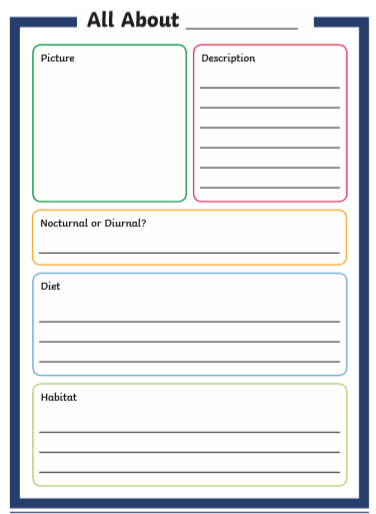 Day 4Read and follow the instructions to make your own birdfeeder. If you haven’t got some of the ingredients be imaginative try altrnatives.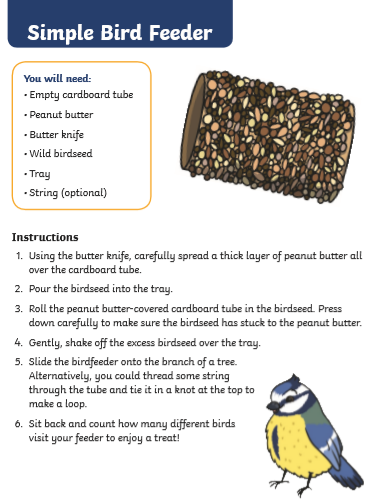 Day 5Write a review of your bird feeder. Think about the following when you write it.Did you follow the instructions?Was it easy to make?Did you have all the ingredients?Did you have to use alternative ingredients?What would you change next time?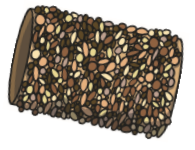 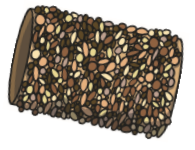 